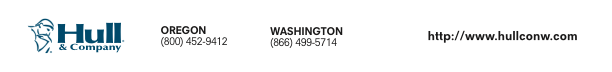 FARMERS PERSONAL LIABILITY APPLICATION			Date:Producer’s Name, Address and Phone NumberCODE________________________POLICYTERM →  _____________  ______________  _______                      Inception (Mo, Day, Yr.) Expiration (Mo, Day, Yr.          YearsProducer’s Name, Address and Phone NumberCODE________________________POLICYTERM →  _____________  ______________  _______                      Inception (Mo, Day, Yr.) Expiration (Mo, Day, Yr.          YearsApplicant’s Name and Mailing Address (include county & ZIP)NEW              RENEWAL        PREV POL #: _____________________________Applicant’s Name and Mailing Address (include county & ZIP)NEW              RENEWAL        PREV POL #: _____________________________Principal Location #1 is confined to ___________acres in the ____________of Section or Civil District ____________Township_______________________Range _____________about _______miles _________from __________________and situated on ________side of road leading to ________________________________________________________________County of _______________________   State of ________________________________________Principal Location #1 is confined to ___________acres in the ____________of Section or Civil District ____________Township_______________________Range _____________about _______miles _________from __________________and situated on ________side of road leading to ________________________________________________________________County of _______________________   State of ________________________________________Principal Location #1 is confined to ___________acres in the ____________of Section or Civil District ____________Township_______________________Range _____________about _______miles _________from __________________and situated on ________side of road leading to ________________________________________________________________County of _______________________   State of ________________________________________Principal Location #1 is confined to ___________acres in the ____________of Section or Civil District ____________Township_______________________Range _____________about _______miles _________from __________________and situated on ________side of road leading to ________________________________________________________________County of _______________________   State of ________________________________________Principal Location #2 is confined to ___________acres in the ____________of Section or Civil District ____________Township_______________________Range _____________about _______miles _________from __________________and situated on ________side of road leading to ________________________________________________________________County of ________________________State of _________________________________________Principal Location #2 is confined to ___________acres in the ____________of Section or Civil District ____________Township_______________________Range _____________about _______miles _________from __________________and situated on ________side of road leading to ________________________________________________________________County of ________________________State of _________________________________________Principal Location #2 is confined to ___________acres in the ____________of Section or Civil District ____________Township_______________________Range _____________about _______miles _________from __________________and situated on ________side of road leading to ________________________________________________________________County of ________________________State of _________________________________________Principal Location #2 is confined to ___________acres in the ____________of Section or Civil District ____________Township_______________________Range _____________about _______miles _________from __________________and situated on ________side of road leading to ________________________________________________________________County of ________________________State of _________________________________________COVERAGESLIMITS OF LIABILITYLIMITS OF LIABILITYPREMIUML.  Personal Liability$                                        each occurrence$                                        each occurrence$M. Personal Medical Payment       (included)$ 1000                               each person$ 1000                               each person$N. Physical Damage to Property$                                        each occurrence$                                        each occurrence$                                                          PLEASE FURNISH THE FOLLOWING GENERAL INFORMATION                                                          PLEASE FURNISH THE FOLLOWING GENERAL INFORMATION                                                          PLEASE FURNISH THE FOLLOWING GENERAL INFORMATION                                                          PLEASE FURNISH THE FOLLOWING GENERAL INFORMATION1.  How long have you known the applicant?                                                             Prior Carrier?1.  How long have you known the applicant?                                                             Prior Carrier?1.  How long have you known the applicant?                                                             Prior Carrier?1.  How long have you known the applicant?                                                             Prior Carrier?2.  If NEW BUSINESS give loss history.  List all losses, whether or not covered by insurance for the last 3 years.       Date                         Item                                                        Cause                                                                  Amount of Loss2.  If NEW BUSINESS give loss history.  List all losses, whether or not covered by insurance for the last 3 years.       Date                         Item                                                        Cause                                                                  Amount of Loss2.  If NEW BUSINESS give loss history.  List all losses, whether or not covered by insurance for the last 3 years.       Date                         Item                                                        Cause                                                                  Amount of Loss2.  If NEW BUSINESS give loss history.  List all losses, whether or not covered by insurance for the last 3 years.       Date                         Item                                                        Cause                                                                  Amount of Loss3.  What activities other than farming are conducted on premises?3.  What activities other than farming are conducted on premises?3.  What activities other than farming are conducted on premises?3.  What activities other than farming are conducted on premises?4.  Does Insured raise or board horses? Explain.                                                                          Any dogs? Explain.4.  Does Insured raise or board horses? Explain.                                                                          Any dogs? Explain.4.  Does Insured raise or board horses? Explain.                                                                          Any dogs? Explain.4.  Does Insured raise or board horses? Explain.                                                                          Any dogs? Explain.5.  Does Insured have other sources of Income? Explain.5.  Does Insured have other sources of Income? Explain.5.  Does Insured have other sources of Income? Explain.5.  Does Insured have other sources of Income? Explain.6.  Principal type farming? ______________________ # of acres cultivated _____________Pastured___________________6.  Principal type farming? ______________________ # of acres cultivated _____________Pastured___________________6.  Principal type farming? ______________________ # of acres cultivated _____________Pastured___________________6.  Principal type farming? ______________________ # of acres cultivated _____________Pastured___________________7. If any livestock on farm, describe fencing and condition.7. If any livestock on farm, describe fencing and condition.7. If any livestock on farm, describe fencing and condition.7. If any livestock on farm, describe fencing and condition.REPRESENTATIONSTO INSURED AND TO AGENTFraud WarningsVarious state regulations require us to inform you of fraud warnings.ColoradoIt is unlawful to knowingly provide false, incomplete or misleading facts or information to an insurance company for the purpose of defrauding or attempting to defraud the company.  Penalties may include imprisonment, fines, denial of insurance and civil damages.  Any insurance company or agent of an insurance company who knowingly provides false, incomplete, or misleading facts or information to a policyholder or claimant for the purpose of defrauding or attempting to defraud the policyholder or claiming with regard to a settlement or award payable for insurance proceeds shall be reported to the Colorado Division of Insurance within the Department of Regulatory Agencies. (CO)District of ColumbiaWARNING: It is a crime to provide false or misleading information to an insurer for the purpose of defrauding the insurer or any other person.  Penalties include imprisonment and/or fines.  In addition, an insurer may deny insurance benefits if false information materially related to a claim was provided by the applicant. (DC)FloridaAny person who knowingly and with intent to injure, defraud or deceive any insurance company files a statement of claim containing any false, incomplete, or misleading information is guilty of a felony of the third degree. (FL)HawaiiFor your protection, Hawaii law requires you to be informed that presenting a fraudulent claim for payment of a loss or benefit is a crime punishable by fines or imprisonment, or both. (HI)KentuckyAny person who knowingly and with intent to defraud any insurance company or other person files an application for insurance containing any materially false information or conceals, for the purpose of misleading, information concerning any fact material thereto commits a fraudulent insurance act, which is a crime. (KY)LouisianaAny person who knowingly presents a false or fraudulent claim for payment of a loss or benefit or knowingly presents false information in an application for insurance is guilty of a crime and may be subject to fines and confinement in prison. (LA)New JerseyAny person who includes any false or misleading information on an application for an insurance policy is subject to criminal and civil penaltiesNew MexicoAny person who knowingly presents a false or fraudulent claim for payment of a loss or benefit or knowingly presents false information in an application for insurance is guilty of a crime and may be subject to civil fines and criminal penalties. (NM)New YorkAny person who knowingly and with intent to defraud any insurance company or any other person files an application or statement of claim containing any materially false information or conceals for the purpose of misleading, information concerning any other fact material thereto, commits a fraudulent insurance act, which is a crime, and shall also be subject to a civil penalty not to exceed $5,000 and the stated value of the claim for each such violation.OhioAny person who, with intent to defraud or knowing that he/she is facilitating a fraud against an insurer, submits an application or files a claim containing a false or deceptive statement is guilty of insurance fraud. (OH)OklahomaWARNING: Any person who knowingly, and with intent to injure, defraud or deceive any insurer, makes any claim for the proceeds of an insurance policy containing any false, incomplete or misleading information is guilty of a felony. (OK)PennsylvaniaAny person who knowingly and with intent to defraud any insurance company, or other person, files an application for insurance or statement of claim containing any materially false information or conceals for the purpose of misleading, information concerning any fact material thereto, commits a fraudulent act, which is a crime, and subjects such person to criminal and civil penalties. (PA)Rhode IslandNOTICE: Under Rhode Island law, there is a criminal penalty for failure to disclose a conviction of arson. In some states, any person who knowingly, and with intent to defraud any insurance company or other person, files an application for insurance or statement of claim containing any materially false information, or, for the purpose of misleading, conceals information concerning any fact material thereto, may commit a fraudulent insurance act, which is a crime in many states.TennesseeIt is a crime to knowingly provide false, incomplete or misleading information to an insurance company for the purpose of defrauding the company.  Penalties include imprisonment, fines and denial of insurance benefits. (TN)VirginiaIt is a crime to knowingly provide false, incomplete or misleading information to an insurance company for the purpose of defrauding the company.  Penalties include imprisonment, fines and denial of insurance benefits. (VA)REPRESENTATIONSTO INSURED AND TO AGENTFraud WarningsVarious state regulations require us to inform you of fraud warnings.ColoradoIt is unlawful to knowingly provide false, incomplete or misleading facts or information to an insurance company for the purpose of defrauding or attempting to defraud the company.  Penalties may include imprisonment, fines, denial of insurance and civil damages.  Any insurance company or agent of an insurance company who knowingly provides false, incomplete, or misleading facts or information to a policyholder or claimant for the purpose of defrauding or attempting to defraud the policyholder or claiming with regard to a settlement or award payable for insurance proceeds shall be reported to the Colorado Division of Insurance within the Department of Regulatory Agencies. (CO)District of ColumbiaWARNING: It is a crime to provide false or misleading information to an insurer for the purpose of defrauding the insurer or any other person.  Penalties include imprisonment and/or fines.  In addition, an insurer may deny insurance benefits if false information materially related to a claim was provided by the applicant. (DC)FloridaAny person who knowingly and with intent to injure, defraud or deceive any insurance company files a statement of claim containing any false, incomplete, or misleading information is guilty of a felony of the third degree. (FL)HawaiiFor your protection, Hawaii law requires you to be informed that presenting a fraudulent claim for payment of a loss or benefit is a crime punishable by fines or imprisonment, or both. (HI)KentuckyAny person who knowingly and with intent to defraud any insurance company or other person files an application for insurance containing any materially false information or conceals, for the purpose of misleading, information concerning any fact material thereto commits a fraudulent insurance act, which is a crime. (KY)LouisianaAny person who knowingly presents a false or fraudulent claim for payment of a loss or benefit or knowingly presents false information in an application for insurance is guilty of a crime and may be subject to fines and confinement in prison. (LA)New JerseyAny person who includes any false or misleading information on an application for an insurance policy is subject to criminal and civil penaltiesNew MexicoAny person who knowingly presents a false or fraudulent claim for payment of a loss or benefit or knowingly presents false information in an application for insurance is guilty of a crime and may be subject to civil fines and criminal penalties. (NM)New YorkAny person who knowingly and with intent to defraud any insurance company or any other person files an application or statement of claim containing any materially false information or conceals for the purpose of misleading, information concerning any other fact material thereto, commits a fraudulent insurance act, which is a crime, and shall also be subject to a civil penalty not to exceed $5,000 and the stated value of the claim for each such violation.OhioAny person who, with intent to defraud or knowing that he/she is facilitating a fraud against an insurer, submits an application or files a claim containing a false or deceptive statement is guilty of insurance fraud. (OH)OklahomaWARNING: Any person who knowingly, and with intent to injure, defraud or deceive any insurer, makes any claim for the proceeds of an insurance policy containing any false, incomplete or misleading information is guilty of a felony. (OK)PennsylvaniaAny person who knowingly and with intent to defraud any insurance company, or other person, files an application for insurance or statement of claim containing any materially false information or conceals for the purpose of misleading, information concerning any fact material thereto, commits a fraudulent act, which is a crime, and subjects such person to criminal and civil penalties. (PA)Rhode IslandNOTICE: Under Rhode Island law, there is a criminal penalty for failure to disclose a conviction of arson. In some states, any person who knowingly, and with intent to defraud any insurance company or other person, files an application for insurance or statement of claim containing any materially false information, or, for the purpose of misleading, conceals information concerning any fact material thereto, may commit a fraudulent insurance act, which is a crime in many states.TennesseeIt is a crime to knowingly provide false, incomplete or misleading information to an insurance company for the purpose of defrauding the company.  Penalties include imprisonment, fines and denial of insurance benefits. (TN)VirginiaIt is a crime to knowingly provide false, incomplete or misleading information to an insurance company for the purpose of defrauding the company.  Penalties include imprisonment, fines and denial of insurance benefits. (VA)REPRESENTATIONSTO INSURED AND TO AGENTFraud WarningsVarious state regulations require us to inform you of fraud warnings.ColoradoIt is unlawful to knowingly provide false, incomplete or misleading facts or information to an insurance company for the purpose of defrauding or attempting to defraud the company.  Penalties may include imprisonment, fines, denial of insurance and civil damages.  Any insurance company or agent of an insurance company who knowingly provides false, incomplete, or misleading facts or information to a policyholder or claimant for the purpose of defrauding or attempting to defraud the policyholder or claiming with regard to a settlement or award payable for insurance proceeds shall be reported to the Colorado Division of Insurance within the Department of Regulatory Agencies. (CO)District of ColumbiaWARNING: It is a crime to provide false or misleading information to an insurer for the purpose of defrauding the insurer or any other person.  Penalties include imprisonment and/or fines.  In addition, an insurer may deny insurance benefits if false information materially related to a claim was provided by the applicant. (DC)FloridaAny person who knowingly and with intent to injure, defraud or deceive any insurance company files a statement of claim containing any false, incomplete, or misleading information is guilty of a felony of the third degree. (FL)HawaiiFor your protection, Hawaii law requires you to be informed that presenting a fraudulent claim for payment of a loss or benefit is a crime punishable by fines or imprisonment, or both. (HI)KentuckyAny person who knowingly and with intent to defraud any insurance company or other person files an application for insurance containing any materially false information or conceals, for the purpose of misleading, information concerning any fact material thereto commits a fraudulent insurance act, which is a crime. (KY)LouisianaAny person who knowingly presents a false or fraudulent claim for payment of a loss or benefit or knowingly presents false information in an application for insurance is guilty of a crime and may be subject to fines and confinement in prison. (LA)New JerseyAny person who includes any false or misleading information on an application for an insurance policy is subject to criminal and civil penaltiesNew MexicoAny person who knowingly presents a false or fraudulent claim for payment of a loss or benefit or knowingly presents false information in an application for insurance is guilty of a crime and may be subject to civil fines and criminal penalties. (NM)New YorkAny person who knowingly and with intent to defraud any insurance company or any other person files an application or statement of claim containing any materially false information or conceals for the purpose of misleading, information concerning any other fact material thereto, commits a fraudulent insurance act, which is a crime, and shall also be subject to a civil penalty not to exceed $5,000 and the stated value of the claim for each such violation.OhioAny person who, with intent to defraud or knowing that he/she is facilitating a fraud against an insurer, submits an application or files a claim containing a false or deceptive statement is guilty of insurance fraud. (OH)OklahomaWARNING: Any person who knowingly, and with intent to injure, defraud or deceive any insurer, makes any claim for the proceeds of an insurance policy containing any false, incomplete or misleading information is guilty of a felony. (OK)PennsylvaniaAny person who knowingly and with intent to defraud any insurance company, or other person, files an application for insurance or statement of claim containing any materially false information or conceals for the purpose of misleading, information concerning any fact material thereto, commits a fraudulent act, which is a crime, and subjects such person to criminal and civil penalties. (PA)Rhode IslandNOTICE: Under Rhode Island law, there is a criminal penalty for failure to disclose a conviction of arson. In some states, any person who knowingly, and with intent to defraud any insurance company or other person, files an application for insurance or statement of claim containing any materially false information, or, for the purpose of misleading, conceals information concerning any fact material thereto, may commit a fraudulent insurance act, which is a crime in many states.TennesseeIt is a crime to knowingly provide false, incomplete or misleading information to an insurance company for the purpose of defrauding the company.  Penalties include imprisonment, fines and denial of insurance benefits. (TN)VirginiaIt is a crime to knowingly provide false, incomplete or misleading information to an insurance company for the purpose of defrauding the company.  Penalties include imprisonment, fines and denial of insurance benefits. (VA)REPRESENTATIONSTO INSURED AND TO AGENTFraud WarningsVarious state regulations require us to inform you of fraud warnings.ColoradoIt is unlawful to knowingly provide false, incomplete or misleading facts or information to an insurance company for the purpose of defrauding or attempting to defraud the company.  Penalties may include imprisonment, fines, denial of insurance and civil damages.  Any insurance company or agent of an insurance company who knowingly provides false, incomplete, or misleading facts or information to a policyholder or claimant for the purpose of defrauding or attempting to defraud the policyholder or claiming with regard to a settlement or award payable for insurance proceeds shall be reported to the Colorado Division of Insurance within the Department of Regulatory Agencies. (CO)District of ColumbiaWARNING: It is a crime to provide false or misleading information to an insurer for the purpose of defrauding the insurer or any other person.  Penalties include imprisonment and/or fines.  In addition, an insurer may deny insurance benefits if false information materially related to a claim was provided by the applicant. (DC)FloridaAny person who knowingly and with intent to injure, defraud or deceive any insurance company files a statement of claim containing any false, incomplete, or misleading information is guilty of a felony of the third degree. (FL)HawaiiFor your protection, Hawaii law requires you to be informed that presenting a fraudulent claim for payment of a loss or benefit is a crime punishable by fines or imprisonment, or both. (HI)KentuckyAny person who knowingly and with intent to defraud any insurance company or other person files an application for insurance containing any materially false information or conceals, for the purpose of misleading, information concerning any fact material thereto commits a fraudulent insurance act, which is a crime. (KY)LouisianaAny person who knowingly presents a false or fraudulent claim for payment of a loss or benefit or knowingly presents false information in an application for insurance is guilty of a crime and may be subject to fines and confinement in prison. (LA)New JerseyAny person who includes any false or misleading information on an application for an insurance policy is subject to criminal and civil penaltiesNew MexicoAny person who knowingly presents a false or fraudulent claim for payment of a loss or benefit or knowingly presents false information in an application for insurance is guilty of a crime and may be subject to civil fines and criminal penalties. (NM)New YorkAny person who knowingly and with intent to defraud any insurance company or any other person files an application or statement of claim containing any materially false information or conceals for the purpose of misleading, information concerning any other fact material thereto, commits a fraudulent insurance act, which is a crime, and shall also be subject to a civil penalty not to exceed $5,000 and the stated value of the claim for each such violation.OhioAny person who, with intent to defraud or knowing that he/she is facilitating a fraud against an insurer, submits an application or files a claim containing a false or deceptive statement is guilty of insurance fraud. (OH)OklahomaWARNING: Any person who knowingly, and with intent to injure, defraud or deceive any insurer, makes any claim for the proceeds of an insurance policy containing any false, incomplete or misleading information is guilty of a felony. (OK)PennsylvaniaAny person who knowingly and with intent to defraud any insurance company, or other person, files an application for insurance or statement of claim containing any materially false information or conceals for the purpose of misleading, information concerning any fact material thereto, commits a fraudulent act, which is a crime, and subjects such person to criminal and civil penalties. (PA)Rhode IslandNOTICE: Under Rhode Island law, there is a criminal penalty for failure to disclose a conviction of arson. In some states, any person who knowingly, and with intent to defraud any insurance company or other person, files an application for insurance or statement of claim containing any materially false information, or, for the purpose of misleading, conceals information concerning any fact material thereto, may commit a fraudulent insurance act, which is a crime in many states.TennesseeIt is a crime to knowingly provide false, incomplete or misleading information to an insurance company for the purpose of defrauding the company.  Penalties include imprisonment, fines and denial of insurance benefits. (TN)VirginiaIt is a crime to knowingly provide false, incomplete or misleading information to an insurance company for the purpose of defrauding the company.  Penalties include imprisonment, fines and denial of insurance benefits. (VA)The application and attachment, and the statements given therein are: (i) accurate and complete; (ii) representations You make to us on behalf of all persons and entities proposed to be covered; and (iii) a material inducement to Us to provide a proposal for insurance and any policy that We issue is issued on reliance upon these representations. IF YOU ARE NOT A FARMER OR A RANCHER, YOU ARE NOT ELIGIBLE FOR THIS POLICY. ANY PERSON WHO KNOWINGLY AND WITH THE INTENT TO DEFRAUD ANY INSURANCE COMPANY OR OTHER PERSON, FILES AN APPLICATION FOR INSURANCE CONTAINING ANY FALSE INFORMATION OR CONCEALS FOR THE PURPOSE OF MISLEADING, INFORMATION CONCERNING ANY FACT MATERIAL THERETO, COMMITS A FRAUDULENT INSURANCE ACT, WHICH MAY BE CONSIDERED A CRIME, ANY MISREPRESENTATIONS, OMISSIONS, INCORRECT STATEMENTS OR MISLEADING INFORMATION MAY BE GROUNDS FOR DENYING COVERAGE OR VOIDING THE POLICY FROM THE BEGINNING.The application and attachment, and the statements given therein are: (i) accurate and complete; (ii) representations You make to us on behalf of all persons and entities proposed to be covered; and (iii) a material inducement to Us to provide a proposal for insurance and any policy that We issue is issued on reliance upon these representations. IF YOU ARE NOT A FARMER OR A RANCHER, YOU ARE NOT ELIGIBLE FOR THIS POLICY. ANY PERSON WHO KNOWINGLY AND WITH THE INTENT TO DEFRAUD ANY INSURANCE COMPANY OR OTHER PERSON, FILES AN APPLICATION FOR INSURANCE CONTAINING ANY FALSE INFORMATION OR CONCEALS FOR THE PURPOSE OF MISLEADING, INFORMATION CONCERNING ANY FACT MATERIAL THERETO, COMMITS A FRAUDULENT INSURANCE ACT, WHICH MAY BE CONSIDERED A CRIME, ANY MISREPRESENTATIONS, OMISSIONS, INCORRECT STATEMENTS OR MISLEADING INFORMATION MAY BE GROUNDS FOR DENYING COVERAGE OR VOIDING THE POLICY FROM THE BEGINNING.The application and attachment, and the statements given therein are: (i) accurate and complete; (ii) representations You make to us on behalf of all persons and entities proposed to be covered; and (iii) a material inducement to Us to provide a proposal for insurance and any policy that We issue is issued on reliance upon these representations. IF YOU ARE NOT A FARMER OR A RANCHER, YOU ARE NOT ELIGIBLE FOR THIS POLICY. ANY PERSON WHO KNOWINGLY AND WITH THE INTENT TO DEFRAUD ANY INSURANCE COMPANY OR OTHER PERSON, FILES AN APPLICATION FOR INSURANCE CONTAINING ANY FALSE INFORMATION OR CONCEALS FOR THE PURPOSE OF MISLEADING, INFORMATION CONCERNING ANY FACT MATERIAL THERETO, COMMITS A FRAUDULENT INSURANCE ACT, WHICH MAY BE CONSIDERED A CRIME, ANY MISREPRESENTATIONS, OMISSIONS, INCORRECT STATEMENTS OR MISLEADING INFORMATION MAY BE GROUNDS FOR DENYING COVERAGE OR VOIDING THE POLICY FROM THE BEGINNING.The application and attachment, and the statements given therein are: (i) accurate and complete; (ii) representations You make to us on behalf of all persons and entities proposed to be covered; and (iii) a material inducement to Us to provide a proposal for insurance and any policy that We issue is issued on reliance upon these representations. IF YOU ARE NOT A FARMER OR A RANCHER, YOU ARE NOT ELIGIBLE FOR THIS POLICY. ANY PERSON WHO KNOWINGLY AND WITH THE INTENT TO DEFRAUD ANY INSURANCE COMPANY OR OTHER PERSON, FILES AN APPLICATION FOR INSURANCE CONTAINING ANY FALSE INFORMATION OR CONCEALS FOR THE PURPOSE OF MISLEADING, INFORMATION CONCERNING ANY FACT MATERIAL THERETO, COMMITS A FRAUDULENT INSURANCE ACT, WHICH MAY BE CONSIDERED A CRIME, ANY MISREPRESENTATIONS, OMISSIONS, INCORRECT STATEMENTS OR MISLEADING INFORMATION MAY BE GROUNDS FOR DENYING COVERAGE OR VOIDING THE POLICY FROM THE BEGINNING.DATE ____________________ APPLICANT SIGNATURE (required) _____________________________________________________BROKER/AGENT SIGNATURE _______________________________________________________ DATE ____________________ APPLICANT SIGNATURE (required) _____________________________________________________BROKER/AGENT SIGNATURE _______________________________________________________ DATE ____________________ APPLICANT SIGNATURE (required) _____________________________________________________BROKER/AGENT SIGNATURE _______________________________________________________ DATE ____________________ APPLICANT SIGNATURE (required) _____________________________________________________BROKER/AGENT SIGNATURE _______________________________________________________                                                                                         OPTIONAL COVERAGES CHECKLIST                                                                                        OPTIONAL COVERAGES CHECKLIST                                                                                        OPTIONAL COVERAGES CHECKLIST                                                                                        OPTIONAL COVERAGES CHECKLIST                                                                                                            W/Bldgs.                   W/O Bldgs.          Location ADD’L FARM PREM. (Operated)                                                 Yes   No              Yes   No                                          (Rented)                                                    Yes   No              Yes   No                                                                                                               Total Acreage  ____________________                                                                                                            W/Bldgs.                   W/O Bldgs.          Location ADD’L FARM PREM. (Operated)                                                 Yes   No              Yes   No                                          (Rented)                                                    Yes   No              Yes   No                                                                                                               Total Acreage  ____________________                                                                                                            W/Bldgs.                   W/O Bldgs.          Location ADD’L FARM PREM. (Operated)                                                 Yes   No              Yes   No                                          (Rented)                                                    Yes   No              Yes   No                                                                                                               Total Acreage  ____________________                                                                                                            W/Bldgs.                   W/O Bldgs.          Location ADD’L FARM PREM. (Operated)                                                 Yes   No              Yes   No                                          (Rented)                                                    Yes   No              Yes   No                                                                                                               Total Acreage  ____________________  Add’l Res. Prem. (Maintained)    No. Fam ____________________(Rented)   No. Fam __________________________________  Add’l Res. Prem. (Maintained)    No. Fam ____________________(Rented)   No. Fam __________________________________  Add’l Res. Prem. (Maintained)    No. Fam ____________________(Rented)   No. Fam __________________________________  Add’l Res. Prem. (Maintained)    No. Fam ____________________(Rented)   No. Fam __________________________________  Res. Employees in excess of two (2) ________________________ Medical Payments   is   is not excluded     List all with complete description on a separate sheet)  Res. Employees in excess of two (2) ________________________ Medical Payments   is   is not excluded     List all with complete description on a separate sheet)  Res. Employees in excess of two (2) ________________________ Medical Payments   is   is not excluded     List all with complete description on a separate sheet)  Res. Employees in excess of two (2) ________________________ Medical Payments   is   is not excluded     List all with complete description on a separate sheet)  Increase Limits of Liability: Increased Coverage G Limit: $ ________________Increased Coverage H Limit: __________________  Increase Limits of Liability: Increased Coverage G Limit: $ ________________Increased Coverage H Limit: __________________  Increase Limits of Liability: Increased Coverage G Limit: $ ________________Increased Coverage H Limit: __________________  Increase Limits of Liability: Increased Coverage G Limit: $ ________________Increased Coverage H Limit: __________________  Additional Insured – Designated Premises Only Endorsement      Give name and mailing address of person(s) to be added as Additional Insured’s:         ________________________________________________________________________________________________________________       Location of Premises: ________________________________________________________________________________________________________________     Relationship to Insured: ________________________________________________________________________________________________________________     (Partner, Administrator, Trustee, etc.)  Additional Insured – Designated Premises Only Endorsement      Give name and mailing address of person(s) to be added as Additional Insured’s:         ________________________________________________________________________________________________________________       Location of Premises: ________________________________________________________________________________________________________________     Relationship to Insured: ________________________________________________________________________________________________________________     (Partner, Administrator, Trustee, etc.)  Additional Insured – Designated Premises Only Endorsement      Give name and mailing address of person(s) to be added as Additional Insured’s:         ________________________________________________________________________________________________________________       Location of Premises: ________________________________________________________________________________________________________________     Relationship to Insured: ________________________________________________________________________________________________________________     (Partner, Administrator, Trustee, etc.)  Additional Insured – Designated Premises Only Endorsement      Give name and mailing address of person(s) to be added as Additional Insured’s:         ________________________________________________________________________________________________________________       Location of Premises: ________________________________________________________________________________________________________________     Relationship to Insured: ________________________________________________________________________________________________________________     (Partner, Administrator, Trustee, etc.) Owned Snowmobile(s) – Each Make, Model, and Serial # _____________________________________________________________ Owned Snowmobile(s) – Each Make, Model, and Serial # _____________________________________________________________ Owned Snowmobile(s) – Each Make, Model, and Serial # _____________________________________________________________ Owned Snowmobile(s) – Each Make, Model, and Serial # _____________________________________________________________ Watercraft Liability Endorsement   Outboard 25hp to 50 hp    Inboard or Outboard under 30 mph Sailboat more than 26” long – with aux. Power?   Yes   No     Describe Boat: Outboard – Model and Horsepower __________________________________________________________________                                Other than Outboard – a) Give rated speed (MPH) -  under 16     16 – 30                                                                           b) Navigation Period – From ___________to ______________ each year Watercraft Liability Endorsement   Outboard 25hp to 50 hp    Inboard or Outboard under 30 mph Sailboat more than 26” long – with aux. Power?   Yes   No     Describe Boat: Outboard – Model and Horsepower __________________________________________________________________                                Other than Outboard – a) Give rated speed (MPH) -  under 16     16 – 30                                                                           b) Navigation Period – From ___________to ______________ each year Watercraft Liability Endorsement   Outboard 25hp to 50 hp    Inboard or Outboard under 30 mph Sailboat more than 26” long – with aux. Power?   Yes   No     Describe Boat: Outboard – Model and Horsepower __________________________________________________________________                                Other than Outboard – a) Give rated speed (MPH) -  under 16     16 – 30                                                                           b) Navigation Period – From ___________to ______________ each year Watercraft Liability Endorsement   Outboard 25hp to 50 hp    Inboard or Outboard under 30 mph Sailboat more than 26” long – with aux. Power?   Yes   No     Describe Boat: Outboard – Model and Horsepower __________________________________________________________________                                Other than Outboard – a) Give rated speed (MPH) -  under 16     16 – 30                                                                           b) Navigation Period – From ___________to ______________ each yearFCPL PREMIUM CHARTRATES INCLUDE A $250 PROPERTY DAMAGE LIABILITY DEDUCTIBLECHEMICAL DRIFT LIABILITY LIMITED TO $25,000CLASSIFICATIONS                                                         $100,000                                $300,000                        $500,000Main farm, including acreage on AdditionalFarms with or without buildings:     Not over 160 acres                                                                  $  300.00                                     $ 375.00                             $ 425.00     Over 160 but not over 500 acres                                                 375.00                                        425.00                                500.00     Over 500 acres                                                                            500.00                                        550.00                                625.00Additional Farms owned, operated or rented to others:     With buildings (each)                                                                     30.00                                          35.00                                 60.00Additional Residence, other than those included above:     Maintained by Insured (each)                                                        25.00                                          35.00                                  50.00     Rented to others (each)                                                                 30.00                                          45.00                                  55.00Acreage Charge – Total acreage of all locations     If over 500 acres                                                                            60.00                                          75.00                                  90.00Outboard Motors    25 HP but under 50 HP (each)                                                        25.00                                          35.00                                 50.00Inboard/Outboard    Under 30 MPH                                                                                30.00                                          45.00                                  55.00
Additional Insured – Designated Premises Only     (separate charge per location)                                                        25.00                                          35.00                                  50.00POLICY FEE – not to exceed $150.00FCPL PREMIUM CHARTRATES INCLUDE A $250 PROPERTY DAMAGE LIABILITY DEDUCTIBLECHEMICAL DRIFT LIABILITY LIMITED TO $25,000CLASSIFICATIONS                                                         $100,000                                $300,000                        $500,000Main farm, including acreage on AdditionalFarms with or without buildings:     Not over 160 acres                                                                  $  300.00                                     $ 375.00                             $ 425.00     Over 160 but not over 500 acres                                                 375.00                                        425.00                                500.00     Over 500 acres                                                                            500.00                                        550.00                                625.00Additional Farms owned, operated or rented to others:     With buildings (each)                                                                     30.00                                          35.00                                 60.00Additional Residence, other than those included above:     Maintained by Insured (each)                                                        25.00                                          35.00                                  50.00     Rented to others (each)                                                                 30.00                                          45.00                                  55.00Acreage Charge – Total acreage of all locations     If over 500 acres                                                                            60.00                                          75.00                                  90.00Outboard Motors    25 HP but under 50 HP (each)                                                        25.00                                          35.00                                 50.00Inboard/Outboard    Under 30 MPH                                                                                30.00                                          45.00                                  55.00
Additional Insured – Designated Premises Only     (separate charge per location)                                                        25.00                                          35.00                                  50.00POLICY FEE – not to exceed $150.00FCPL PREMIUM CHARTRATES INCLUDE A $250 PROPERTY DAMAGE LIABILITY DEDUCTIBLECHEMICAL DRIFT LIABILITY LIMITED TO $25,000CLASSIFICATIONS                                                         $100,000                                $300,000                        $500,000Main farm, including acreage on AdditionalFarms with or without buildings:     Not over 160 acres                                                                  $  300.00                                     $ 375.00                             $ 425.00     Over 160 but not over 500 acres                                                 375.00                                        425.00                                500.00     Over 500 acres                                                                            500.00                                        550.00                                625.00Additional Farms owned, operated or rented to others:     With buildings (each)                                                                     30.00                                          35.00                                 60.00Additional Residence, other than those included above:     Maintained by Insured (each)                                                        25.00                                          35.00                                  50.00     Rented to others (each)                                                                 30.00                                          45.00                                  55.00Acreage Charge – Total acreage of all locations     If over 500 acres                                                                            60.00                                          75.00                                  90.00Outboard Motors    25 HP but under 50 HP (each)                                                        25.00                                          35.00                                 50.00Inboard/Outboard    Under 30 MPH                                                                                30.00                                          45.00                                  55.00
Additional Insured – Designated Premises Only     (separate charge per location)                                                        25.00                                          35.00                                  50.00POLICY FEE – not to exceed $150.00FCPL PREMIUM CHARTRATES INCLUDE A $250 PROPERTY DAMAGE LIABILITY DEDUCTIBLECHEMICAL DRIFT LIABILITY LIMITED TO $25,000CLASSIFICATIONS                                                         $100,000                                $300,000                        $500,000Main farm, including acreage on AdditionalFarms with or without buildings:     Not over 160 acres                                                                  $  300.00                                     $ 375.00                             $ 425.00     Over 160 but not over 500 acres                                                 375.00                                        425.00                                500.00     Over 500 acres                                                                            500.00                                        550.00                                625.00Additional Farms owned, operated or rented to others:     With buildings (each)                                                                     30.00                                          35.00                                 60.00Additional Residence, other than those included above:     Maintained by Insured (each)                                                        25.00                                          35.00                                  50.00     Rented to others (each)                                                                 30.00                                          45.00                                  55.00Acreage Charge – Total acreage of all locations     If over 500 acres                                                                            60.00                                          75.00                                  90.00Outboard Motors    25 HP but under 50 HP (each)                                                        25.00                                          35.00                                 50.00Inboard/Outboard    Under 30 MPH                                                                                30.00                                          45.00                                  55.00
Additional Insured – Designated Premises Only     (separate charge per location)                                                        25.00                                          35.00                                  50.00POLICY FEE – not to exceed $150.00